YEAR 10 DESIGN & TECHNOLOGY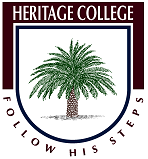 Metals Research 1 Ferrous Metals 